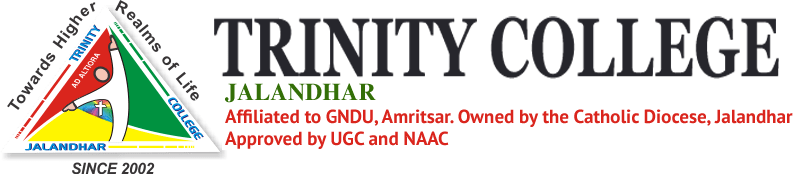 DIVYANGAN POLICY AND INITIATIVES UNDER TAKEN Objectives of the Policy:To promote the inclusion of staff and students with disabilities in all aspects of society, ensuring they have equal opportunities in education, employment, healthcare, and other areas.To create suitable regulatory mechanism for effective delivery of services to staff and students with disabilities. To establish legal frameworks that protects the rights of individuals with disabilities and ensures that they are not subjected to discrimination or neglect.Admission policy The college will  provide 50% concession of course fees to the Divyangan students. Examination policy The institute shall make suitable arrangements for Divyangan Students to give examination. The examination section will follow the guidelines issued by the GND University , Amritsar  in giving extra time or  allotting Scribes. Facilities and Initiatives Undertaken The institute is having infrastructure facilities like ramp, lift, wheel chair, scribe and rest room for Divyangan students.